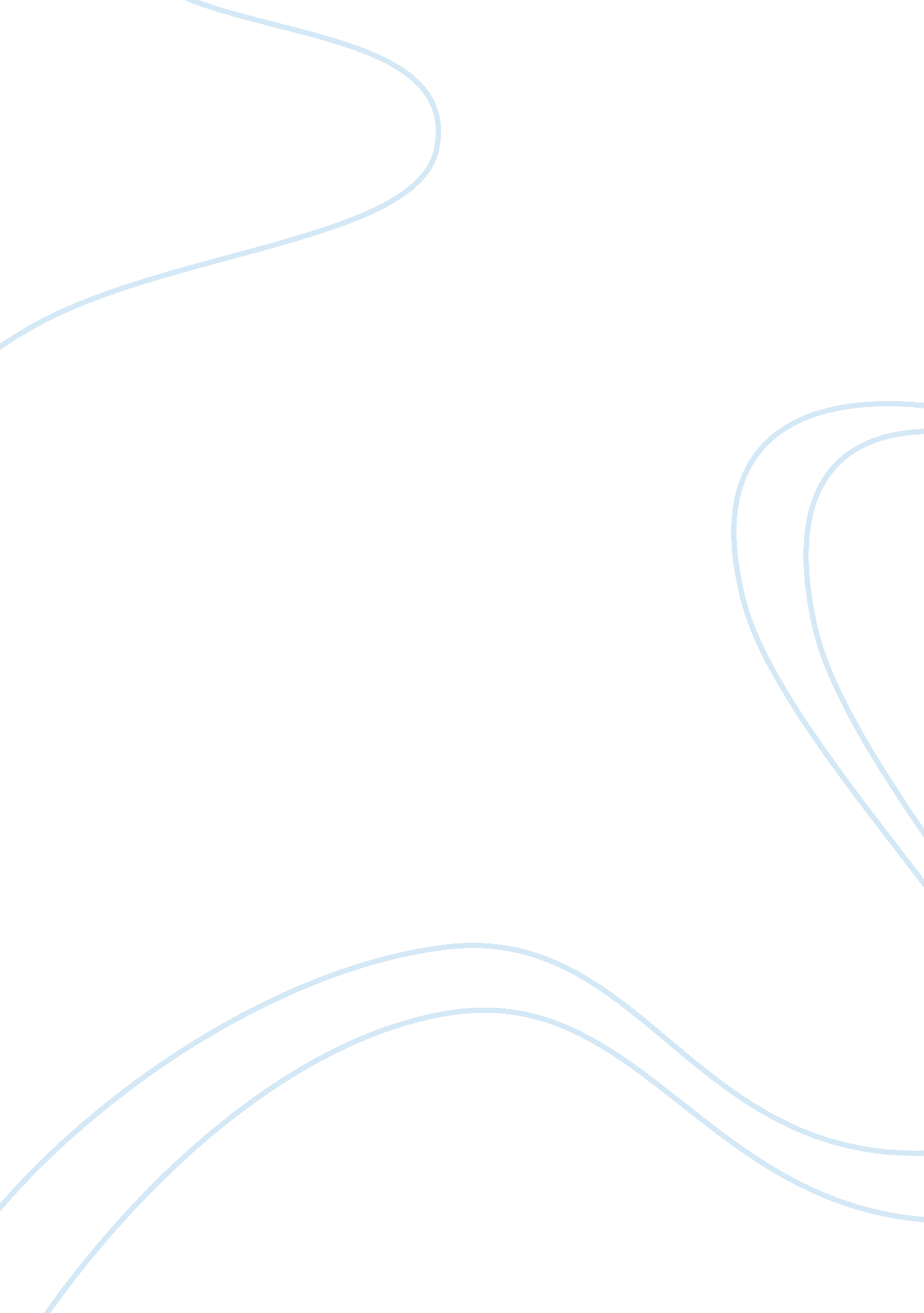 My own personal and theoretical understanding education essayEducation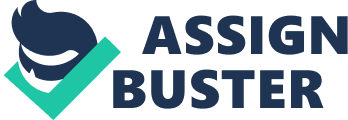 The biggest development so far has to be my apprehension of English as an extra linguisticcommunication, non merely did I use to believe EAL pupils were portion of the Particular Educational Needs and Disabilities standards, I ever use to see pupils with EAL as a barrier, inquiring myself inquiries like, How would I get the better of the linguistic communication barrier? Making myself believe that EAL pupils are lower ability within all topics, but this is non the instance. Some instructors have small or no apprehension of a kid 's demands that does non hold English as their first linguistic communication. Sometimes this deficiency of apprehension and communicating between pupil and instructor can decelerate down the pupils ' advancement. Whether the kid is considered to be one of the followers: an Asylum-Seeker, Refugee, Isolated Learner, Sojourner, Bilingual or merely new to English, every kid affairs. EAL teaching method is designed to assist run into the linguistic communication and larning demands of pupils who have English as an extra linguistic communication. Successful EAL scholars will normally hold a good apprehension and a appreciation of their ain first linguistic communication, so while larning English they are able to develop their vocabulary in their first linguistic communication. In order for a pupil to develop cognitively and linguistically, they need to hold the chance to talk and compose within the English linguistic communication from an early phase of a lesson, assisting them to go more witting of their new linguistic communication, this is besides a good manner to measure the pupil 's demands, being able to see where they need more development. Student 's larning EAL need contextual support in order to do sense of new information and the new linguistic communication ; this can be developed through ocular cues, assisting the EAL pupil to acquire to footings with the undertakings presented to them though their cognition of English is limited. Standard five 'Adapt learning to react to the strengths and demands of all students ' from the Teachers ' Standards provinces ; 'Have a clear apprehension of the demands of all students, including those with particular educational demands ; those of high ability ; those with English as extra linguistic communication ; those with disablements ; and be able to utilize and measure typical instruction attacks to prosecute and back up them. ' ( DfE, 2012: 8 ) After reading and re-reading the Teachers ' Standards and taking this subdivision of Standard five on board I have come to gain, that in order to learn EAL pupils you have got to be willing to larn to learn. No affair where you are within your learning calling you have to larn from the kids within you category. Jim Cummins developed a model, which shows how basic interpersonal communicating accomplishments ( BIC ) and cognitiveacademiclinguistic communication proficiency ( CALP ) can be developed through planning and instruction. The model is helpful to place and develop appropriate undertakings for different pupils within different categories. Though it its believe that pupils need to be working from the high cognitive demand and high contextual support quarter-circle, Conteh explained the quarter-circles in Cummins ' diagram as the followers ; 'Beginning with context-embedded activities and bit by bit traveling, with talk and action, towards less embedded activities means that kids are ne'er left without support, and at the same clip are being encouraged to travel to the new cognition which is the object of the activity. ' ( J. Conteh 2006: 11 ) After reflecting on the point that Conteh made about how the model fundamentally helps to construct upon the pupil 's English cognition, through practical activities and a assortments of experiences within the schoolroom. The best manner to assist with a pupils ' cognition is through verbal communicating. Bringing me to submergences versus bilingualism, BIC and CALP are both needed to assist back up a pupils larning and understanding. Though bilingualism is good to pass on between the same linguistic communication and you can happen out more about this pupil within their ain apprehension of their first linguistic communication, submergence will assist a pupil develop quicker. By literately throwing a pupil into the deep terminal with a group of pupils who merely have English as their first linguistic communication the kid is so forced to pass on with these pupils assisting come oning with verbal communicating, this can besides assist with linguistic communication accomplishments through written pieces of work as the pupil is larning from equals who are the best instructors to pupils who are EAL. 'Have high outlooks of behavior, and set up a model for subject with a scope of schemes, utilizing congratulations, countenances and wages systematically and reasonably ' ( DfE, 2012: 8 ) Concentrating on standard seven of the Teachers ' Standards, behavior is all the clip non merely disputing. When inquiring myself what behavior was all I had in my head were the pupils who are disputing. Coming to gain that behavior is non merely those who like to dispute a instructor, but it is besides those who push to win as mentioned before behavior is all the clip. Within any school many pupils will move otherwise, within different scenes and with different instructors. Some pupils do non like alteration, so a alteration to a usual modus operandi can take to a alteration in behavior ; this besides happens when a pupil is faced with a different instructor to the 1 they are used to. Many instructors and pupils have a common consequence on one and other, when detecting a pupil 's behavior alongside theobservationof the instructor, there was a direct nexus that you can see that it was every bit much the instructor 's behavior that contributed to the incident that go on within the category, whether triggered by a bad twenty-four hours or the features of that specific instructor. Though ambitious behavior is the chief obstruction to raising accomplishment, pull offing behaviour positively can travel a long manner towards cut downing emphasis degrees between staff and students, which helps to enable a safe acquisitionenvironment. When supervising a pupil 's behavior I have come to gain that you have to take into history many facets that every kid is different, they all come from different backgrounds, with different degrees of societal and emotional development. Developing a relationship with all the pupils within a category is the key to a happy environment. Amy Demorest, 2005 explains Burrhus Skinner 's theory every bit behaviour as being a manner to avoid penalty but to win in accomplishing wages, believing that penalty was counterproductive. When taking this theory with me onto my recent pattern, it came to demo that Skinner 's theory was right. Student 's will move misconduct but one time the instructor has offered and inaugural for good behavior the pupil automatically stops, because they know at the terminal of the twenty-four hours they are being rewarded for something they would be acquiring into problem for. Though this theory does come with advantages, after a piece of the pupil being offered a wages in topographic point of misbehavior the pupil will shortly alter their ways and be cognizant they no longer have to move up in order to have congratulations and a wages. The idea of going a instructor is highly rewarding, but it is traveling to take tonss of work, clip and consideration on my portion. Planning, clip direction and administration play a critical function in pull offing a schoolroom. In order to pull off a schoolroom, I will necessitate to hold effectual outlooks, make usage of the resources available to me and hold good clip direction. Supplying a batch of work within the schoolroom is of import to supply a batch of engagement for the pupils, this will guarantee that pupils are focused and enthusiastic within the category. Having a set of schoolroom regulations and modus operandis will assist set up socialization within the schoolroom, constructing up guidelines that must be followed within the category environment. Though regulations and modus operandis are highly different, let go of the overarching rules by which your category is fun, these regulations within the category define the ethos of the schoolroom, they need to positively depict coveted behavior and properties and in the long term support the pupils developing self-regulation of their behavior and direction. Whereas modus operandis are the manner specific undertakings need to be carried out, in order to guarantee a safe and purposeful acquisition environment. Efficaciously pull offing a schoolroom is of import to hold the category laid out and arranged in a manner that makes larning easier. The layout will hold an impact on the manner you teach and the manner the pupils learn. For each lesson it is impractical to travel the schoolroom unit of ammunition, so acquiring a layout that can be used for all topics is the key. It is critical to see all the pupils ' faces, and you besides need to guarantee they can see you and the synergistic white board or any other resource you are utilizing within the category. There are a batch of ways in which a schoolroom can be laid out and organized but it 's the 1 that suits the instructor best. So for me it will be about test and mistake as this is the lone manner you learn what suits you. Whether it is: the horseshoe, a circle, rows or sitting in ability groups or friendly relationship groups, there are pro 's and con 's to all these siting agreements. The lone manner to see what will accommodate non merely myself but my category is to seek each manner until I have found the perfect manner for the pupils to acquire the best out of the ballad out and place of resource 's so my category will be managed to my best ability. Taking the above on board and believing about how I am traveling to win to go an outstanding instructor I need to hold a mark and program in topographic point in order to accomplish this. Reflecting on my professional pattern I can see that I need to concentrate in more on how the kids respond to behavioural techniques the instructor has in topographic point. Though I saw house points being used I did non see any other signifier of enterprise in topographic point for the category. Every Friday afternoon the pupils would acquire aureate though if they had warnings throughout the hebdomad they would lose at least five proceedingss per warning. Within my twelvemonth six category they all had occupations they carried out every twenty-four hours throughout the school, so when thought and reflecting I can see this was besides a privilege for good behavior and gave them duty within their school fixing them for the following phase of their instruction. I feel that when I go back into school for farther pattern I want to research schoolroom direction and administration more. Asking assorted inquiries on how the instructor ensures she gets the best usage of all her resources and how she gets the kids to behaviour as they are sitting within friendly relationship groups. I can see how this works as there is a mix of ability on each tabular array and the lower ability are supported by their higher ability friends within their surveies, but how does she controls the sum of work done and the less yak traveling on throughout the lessons. Though there is merely one EAL pupil within the school, I am traveling to supervise and research learning techniques with this pupil during my following pattern at the school. On my first pattern I spoke to the category instructor about assorted ways in assisting this pupil advancement within her acquisition of English, for case blending the ability degree she is in, puting the pupil in a higher ability group than the lowest to seek and act upon her to talk out more and contribute. The category instructor has invited me to fall in her category on the 2nd portion of my pattern to assist me derive more understanding and cognition within pattern with an EAL pupil. In decision I feel that I need to utilize my contemplations to put myself bigger challenges and marks to make within the hereafter. To derive more understanding and cognition of the primary school atmosphere and develop my ain techniques of instruction. I am trusting on the following portion of my pattern I am able to set some of the techniques I have discussed into action through the usage of my microteaching. Hoping to research manner in which I can organize my schoolroom to derive the best usage of resources and the best manner the pupils within the category will larn. Not merely am I be aftering on acquiring to cognize my pupils better but besides I am trusting to derive a better apprehension of myself. Reflecting and come oning this experience to see myself as non merely a pupil but, a trainee instructor, with the power over the pupils larning and assisting the following coevals to win into exceeding scholars and outstanding professionals. 